mantenimiento de instalaciones deportivas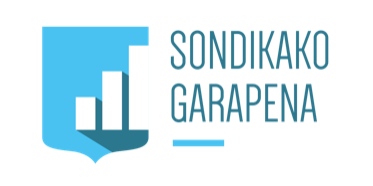 Gestión prioritariaDESCRIPCIÓNRealizaremos trabajos de mantenimiento continuo de todas nuestras instalaciones deportivas y aquellas que se encuentren en peor estado haremos mejoras sustanciales.Acciones planteadasHaremos un análisis exhaustivo de todas las instalaciones deportivas de nuestro municipio y aquellas que se encuentren en peor estado procederemos a mejorarlas y actualizarlas, adecuarlas a nuestros usuarios.Promoveremos la utilización de algunas instalaciones mediante acciones concretas en ellas, como puede ser el frontón o  las instalaciones de Larrabarrena, donde nuestros mayores pueden hacer ejercicio al aire libre.seguimiento DEL PROYECTO. ACCIONES A REALIZAR/REALIZADASnº identificativoPRESUPUESTO ASIGNADO